INQUIRY TASK: Place and LiveabilityOUTLINE:Your task is to investigate one city and analyse that country based on the five objective factors of liveability. You should determine the liveability of that city and compare it with Perth, Western Australia. Finally, you must outline what steps you think that city must take to make it more liveable.You may choose from one of the following countries: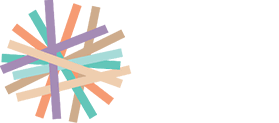 Kiev, UkraineDoula, CameroonHarare, ZimbabweAlgiers, AlgeriaPort Moresby, PNGDhaka, BangladeshTripoli, LibyaDamascus, SyriaCURRICULUM LINKS:ACHGK043 – The factors that influence the decisions people make about where to live and their perceptions of the liveability of placesACHGK044 – The influence of accessibility to services and facilities on the liveability of placesACHGK045 – The influence of environmental quality on the liveability of placesACHGK047 – The strategies used to enhance the liveability of places, especially for young people, including examples from Australia and EuropeINSTRUCTIONS:Your project should statistics, pictures, tables and graphs. You must also follow the outline provided below, ensuring you include all the required information:SELECT A CITYProvide a brief description of the city and provide a map of where the city is located.Provide key information about the country the city is located in (population, capital city, flag, national language, type of government, GDP total and total area).IDENTIFY AND DESCRIBE THE CITIES LIVEBABILITY USING THE OBJECTIVE FACTORS Use statistics to identify the liveability of your chosen city (i.e. EIU Index).Evaluate your chosen city using the 5 objective factors of liveability, use statistics and images to support your answer.COMPARE WITH PERTH, WESTERN AUSTRALIAEvaluate Perth, Western Australia using the 5 objective factors of liveability, use statistics and images to support your answer.Write one paragraph comparing the liveability of Perth with your chosen city.Suggest at least one way your chosen city can improve each of the different objective factors (minimum of 5 different suggestions all together).BIBLIOGRAPHYMARKING KEY:TEACHER COMMENTS:____________________________________________________________________________________________________________________________________________________________________STUDENT REFLECTION:______________________________________________________________________________________________________________________________________________________________________________________________________________________________________________________INVESTIGATION: Place and LiveabilityInstructions: Develop an inquiry question from the task outline, research it, draw conclusion and include your findings in your presentation.SUGGESTED LAYOUT:FIRST NAMELAST NAMEDATEPRESENTATION (10 MARKS)Layout is Clear and Cohesive/ 10 MarksPRESENTATION (10 MARKS)Use of Images, Graphs, Maps, Tables and Other/ 10 MarksCONTENT(40 MARKS)Brief Description of City/ 2 MarksCONTENT(40 MARKS)Key Information about Country/ 2 MarksCONTENT(40 MARKS)Evaluation of City Based on Objective Factors/ 10 MarksCONTENT(40 MARKS)Evaluation of Perth Based on Objective Factors/ 10 MarksCONTENT(40 MARKS)Use of Statistics to Support Answer / 4 MarksCONTENT(40 MARKS)Comparison of Perth and Chosen City/ 5 MarksCONTENT(40 MARKS)Suggested Improvements/ 5 MarksCONTENT(40 MARKS)Bibliography/ 2 MarksTOTALTOTAL/ 50 MarksPARENT SIGNATURE:Question: what are you required to research? Write down a key element of the task.Inquiry Question: reword what your required to research into an inquiry question.Research: write all your notes below. Remember to note all the sources you use.CHOSEN CITY: _____________________________________OBJECTIVE 1: ______________________________________OBJECTIVE 2: ______________________________________OBJECTIVE 3: ______________________________________OBJECTIVE 4: ______________________________________OBJECTIVE 5: ______________________________________PERTH, WESTERN AUSTRALIAOBJECTIVE 1: ______________________________________OBJECTIVE 2: ______________________________________OBJECTIVE 3: ______________________________________OBJECTIVE 4: ______________________________________OBJECTIVE 5: ______________________________________Analyse: synthesis and consolidate your research notes.Communicate: identify the best way you can communicate this information in your presentation.